Муниципальное дошкольное образовательное учреждение«Центр развития ребенка – детский сад «Росинка»(МДОУ «ЦРР – детский сад «Росинка»)«Речевое развитие через игру с деревянным конструктором»Информационный лист (рекомендации для родителей)Автор: Двойных Наталья РишатовнаРечевое развитие через игру с деревянным конструктором.Консультация для родителей.Конструктор для детей - игрушка.  Играет ребёнок на протяжении всего дошкольного возраста. При использовании различных видов конструкторов мы можем с успехом использовать игры для развития речи. 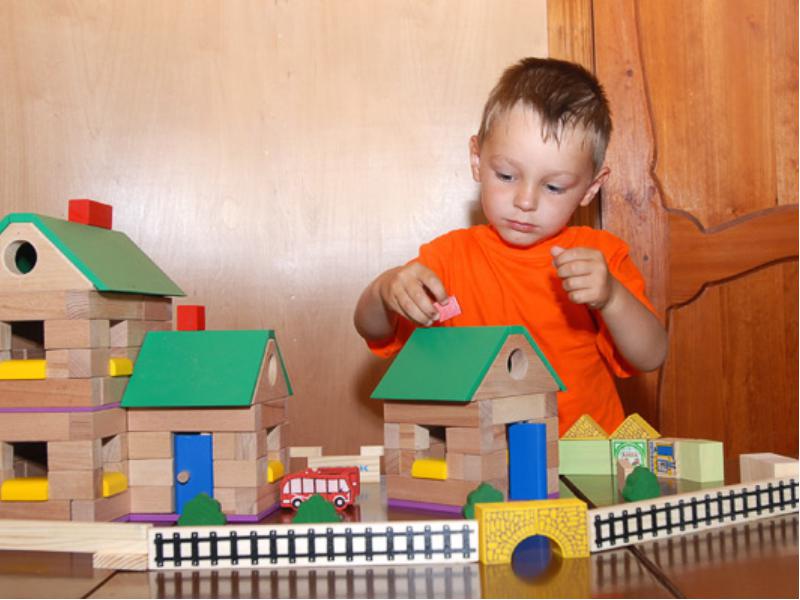 Перед началом игры, для того, чтобы ребёнок смог представить цель занятия, рассматриваем картинки, иллюстрации различных сооружений.  Далее перед детьми ставится задача, о том, какую постройку нужно выполнить, например,  строим кукле  собственную комнату. Сооружая данную постройку, шаг за шагом поясняем  свои действия. В процессе игры  вспоминаем предметы мебели, берём нужные детали конструктора, соотносим их, называем цвет, форму, величину, используем существительные в единственном и множественном числе, связываем их с прилагательными (красные кирпичики, большая кровать, маленькие кубики.). Так же во время проведения игр привлекаем детей к беседе, при затруднении задаём наводящие вопросы, требующие развернутого ответа,  например: «Кукле в комнате нужен стол для чего? Как кукла будет им пользоваться?» В результате ответов на вопросы, у детей становятся более точными представления о предметах ближайшего окружения, развивается речь. Привлекая детей к разговору, учим вести диалог, понимать заданный вопрос, понятно отвечать на него. 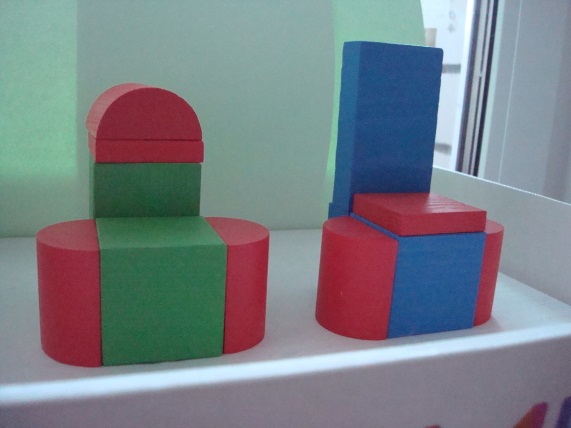 Конструируя, дети любят разъяснять свои действия, исходя из этого,  у них развивается диалогическая и монологическая речь, обогащается активный словарь.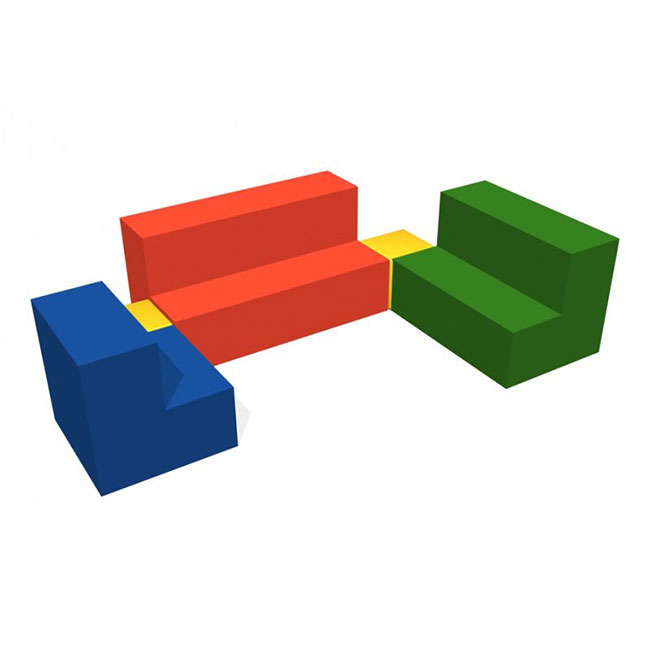 